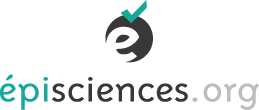 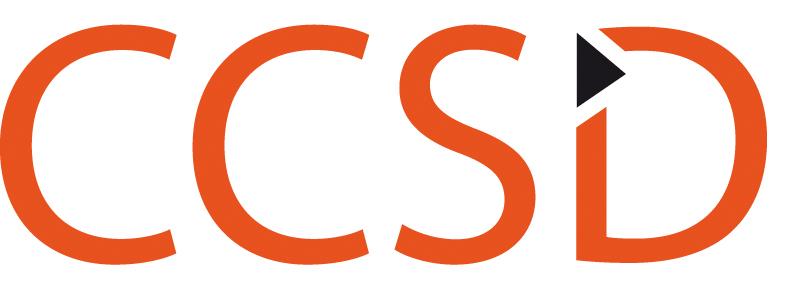 Overlay Journal proposalEpisciences is an open access journal hosting platform developed and managed by the CCSD (Centre for Direct Scientific Communication).The platform allows publishing diamond open access journals.The Episciences platform allows the editorial process to take place: submission of articles, management of peer reviews, reminders to reviewers, publication.The submission of an article to a journal is done by a preliminary deposit in an open archive. The article is open access and can therefore be consulted by all, whether or not it is accepted by the journal.Once the article has been accepted by the journal, the open archive used to submit the manuscript is updated with the publication references.This form is intended to present the objectives and expectations of your epi-journal/overlay journal project for inclusion on the Episciences platform. It thus provides a basis for exchange between the different stakeholders and a decision-making tool for the evaluation of your application. This form is for new journals in the context of a creation project but also for existing journals that would like to be transferred to Episciences.Intellectual property The intellectual property of the articles belongs to the authors, who grant the journal (and the platform) a non-exclusive right to publish on their behalf.The editorial board of the journal chooses the type(s) of license(s) that will apply to the articles published in its journal. However, Episciences recommends the generic CC-BY (attribution) licence, which is particularly suitable for scientific content Authors should use the professional affiliation recommended by their institutions.Copy-editingThe platform offers the choice of formatting the article by the authors themselves or by the journal. The journals manage their style sheets (it is recommended that authors are asked to use the style sheet only after the article has been accepted: as the article has been deposited in an open archive, this makes it possible to keep the submission to a journal confidential, and to avoid any misunderstanding about publication in a journal when the article has been rejected).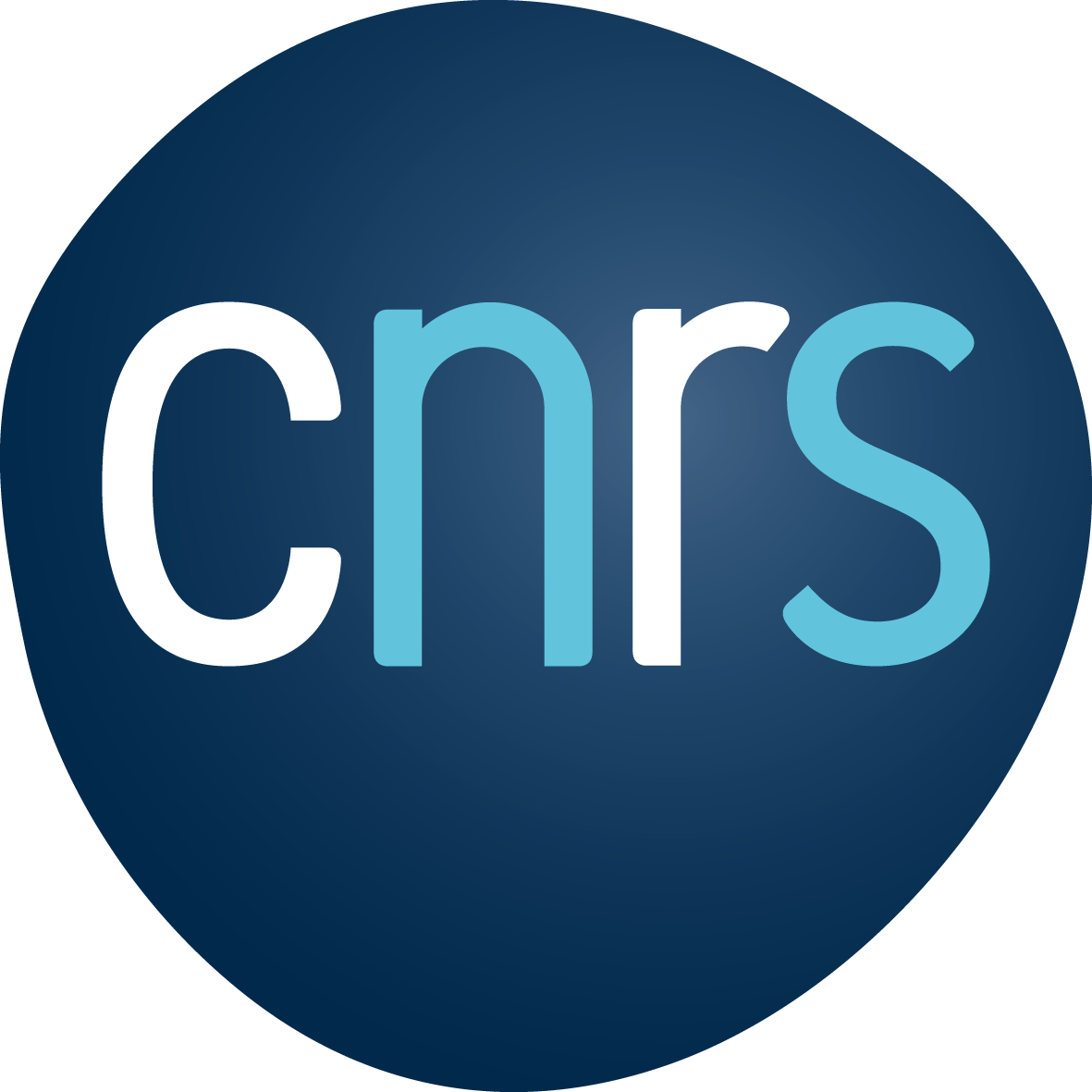 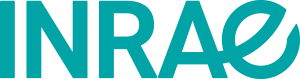 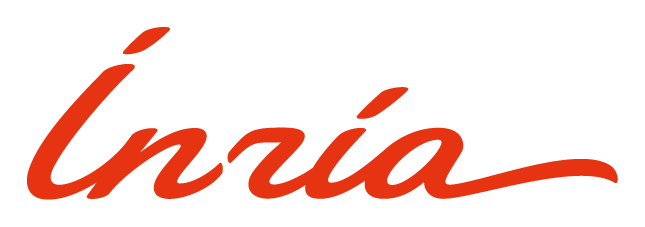 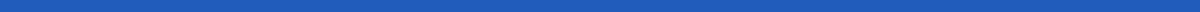 General informationName of the project ownerAffiliation of the project leaderNames and affiliations of possible co-holdersScientific field(s) of the journalDate of the proposalFull name of the journalAbbreviationOwnership of the journal title(Which entity owns or will own the journal name?)Main languages of publicationContacts(Preferred contact persons for any exchange)Composition of the Editorial Board :(list names of current or prospective individuals, their affiliation and role within the journal)Level of readership(students, researchers, lecturers...)What review practices do you wish to adopt? (single blind review if you wish the reviewers to be anonymous - open peer review where the identity of the reviewers is known). Please note that double blind review is not compatible with the Episciences model, as manuscripts are submitted via an open archive.Does the journal have specific provisions for ethics or scientific integrity?Type of license for published articles (Use of a CC-BY license is recommended) MotivationPresentation text (ca 1500-2000 signs)(why do you want to publish your journal on the Episciences platform?) Scientific context(study of the "competition", justification of the existence/creation of the title, specificity/originality)Do members of the journal already use an open archive? Do you have any plans to promote your journal? (presentation at specialised conferences, ....)ServicesHave you tested Episciences on one of the test platforms ?In addition to the existing features, what other services and features would you like to see offered by Episciences ?(Specify if some are indispensable)Tasks undertaken by the editorial board throughout the life of the journalHow will editorial support be provided on a daily basis? Expected service in terms of supportDigital Object Identifier (DOI)A DOI is a unique identifier assigned to digital resources.[ ] We agree that the CCSD will take responsibility for the acquisition of the DOI for the journal from Crossref[ ] Please indicate whether you already have DOIs, and if so with what prefix:To be completed only for existing journalsCurrent website:Electronic ISSN:ISSN paper:Age of the journal (how long has the journal been in existence, did it have another title before?)Number of articles published per year(Over the last 5 years)Number of volumes and articles already online Retrieval of existing dataWould you like to retrieve existing content?In what formats are they available?How do you plan to import them? (by yourself? with the help of professionals? Which ones?)in what timeframe?Do you plan to change the review methodology when transferring to Episciences? If so, how?Is or has the journal been linked to a publisher ?(if yes, please specify which publisher and what clauses apply to open access)Name and contact details of the publisher: Website: Name of legal representative:Please return this form to contact@episciences.org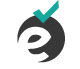 